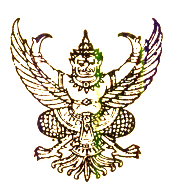 ประกาศเทศบาลตำบลพิปูนเรื่อง   ประกาศใช้เทศบัญญัติงบประมาณรายจ่าย  ประจำปีงบประมาณ พ.ศ.๒๕63-----------------------------------------------------------	 	ตามที่เทศบาลตำบลพิปูน ได้เสนอร่างเทศบัญญัติงบประมาณรายจ่าย ประจำปีงบประมาณ       พ.ศ.๒๕63 ต่อสภาเทศบาลตำบลพิปูน และสภาเทศบาลได้มีมติเห็นชอบร่างเทศบัญญัติงบประมาณรายจ่ายประจำปีงบประมาณ พ.ศ.๒๕63 ในการประชุมสภาเทศบาลตำบลพิปูน สมัยสามัญ สมัยที่ ๓ ครั้งที่ 2 ประจำปี พ.ศ.2562 เมื่อวันที่ 5 กันยายน พ.ศ.2562 และผู้ว่าราชการจังหวัดนครศรีธรรมราช ได้ให้ความเห็นชอบร่างเทศบัญญัติงบประมาณรายจ่าย ประจำปีงบประมาณ พ.ศ.๒๕๕๗ ตามมาตรา๖๒ แห่งพระราชบัญญัติเทศบาล พ.ศ.๒๔๙๖ แก้ไขเพิ่มเติมถึง (ฉบับที่ ๑๓) พ.ศ.๒๕๕๒  แล้วนั้นอาศัยอำนาจตามความในมาตรา ๖๓ แห่งพระราชบัญญัติเทศบาล พ.ศ.๒๔๙๖ แก้ไขเพิ่มเติมถึง       (ฉบับที่ ๑๓) พ.ศ.๒๕๕๓  เทศบาลตำบลพิปูน จึงประกาศใช้เทศบัญญัติงบประมาณรายจ่าย ประจำปีงบประมาณ พ.ศ. ๒๕63 รายละเอียดปรากฏตามสำเนาเทศบัญญัติ ฯ แนบท้ายประกาศนี้  โดยให้มีผลบังคับใช้หลังจากประกาศแล้วเจ็ดวันนับจากวันประกาศ		จึงประกาศให้ทราบโดยทั่วกันประกาศ  ณ  วันที่  19 กันยายน พ.ศ.๒๕62ธนบดี  ธนากรรฐ์ (นายธนบดี  ธนากรรฐ์) นายกเทศมนตรีตำบลพิปูน